1.1. Задача №1 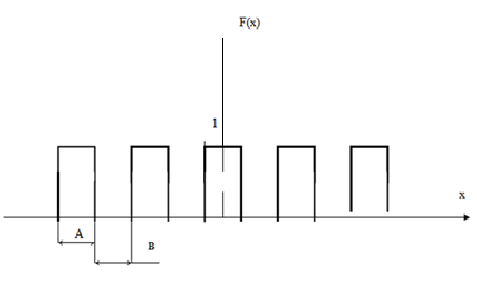 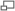 Для случая периодического сигнала найти представление рядом Фурье. 2.2. Задача №2 Для пачки импульсов, модельно описываемых 5 финитными функциями F(x): 1. Найти преобразование Фурье. 2. Найти функции автосвертки, автковариации и автокорреляции.3. Задачу решить аналитически 3. Таблица 4. Методические указания (подсказки) При выполнении домашнего задания помните, пожалуйста о следующем: Домашнее задание дается для того, чтобы мы с вами смогли понимать друг друга при дальнейшем изучении дисциплины, а не для проформы, т.е. простановки галочки в «электронном университете». В соответствии с п.1 выполнение ДЗ желательно осуществлять с минимальными трудозатратами т.е путем проявления инженерной смекалки. Для выполнения п.2 необходимо вспомнить следующее: a) На семинарах мы изучили методы и результаты представления рядом и интегралом Фурье типовых сигналов. То же можно сказать о вычислении функций автосвертки и автоковариации для функций, описывающих типовые сигналы. б) На лекциях и семинарах мы вспомнили, что разложение в ряд Фурье, интеграл Фурье, интегралы свертки и ковариации – линейные операции (для них справедлив принцип суперпозиции!). в) Типовые (элементарные, в частности импульсные) сигналы описываются финитными функциями. г) Любая финитная функция может быть задана суперпозицией финитных функций. 